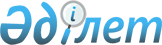 Об утверждении требований к форме и содержанию плана мероприятий по энергосбережению и повышению энергоэффективности, разрабатываемого субъектом Государственного энергетического реестра по итогам энергоаудита
					
			Утративший силу
			
			
		
					Постановление Правительства Республики Казахстан от 31 августа 2012 года № 1118. Утратило силу постановлением Правительства Республики Казахстан от 17 июля 2015 года № 549

      Сноска. Утратило силу постановлением Правительства РК от 17.07.2015 № 549 (вводится в действие по истечении десяти календарных дней после дня его первого официального опубликования).      В соответствии с подпунктом 17) статьи 4 Закона Республики Казахстан от 13 января 2012 года «Об энергосбережении и повышении энергоэффективности» Правительство Республики Казахстан ПОСТАНОВЛЯЕТ:



      1. Утвердить прилагаемые требования к форме и содержанию плана мероприятий по энергосбережению и повышению энергоэффективности, разрабатываемого субъектом Государственного энергетического реестра по итогам энергоаудита.



      2. Настоящее постановление вводится в действие по истечении десяти календарных дней со дня первого официального опубликования.        Премьер-Министр

      Республики Казахстан                       К. Масимов

Утверждены         

постановлением Правительства

Республики Казахстан   

от 31 августа 2012 года № 1118 

Требования к форме и содержанию

плана мероприятий по энергосбережению и повышению

энергоэффективности, разрабатываемого субъектом

Государственного энергетического реестра по итогам энергоаудита 

1. Общие положения

      1. Настоящие требования к форме и содержанию плана мероприятий по энергосбережению и повышению энергоэффективности, разрабатываемого субъектом Государственного энергетического реестра по итогам энергоаудита (далее – Требования), разработаны в соответствии с подпунктом 17) статьи 4 Закона Республики Казахстан от 13 января 2012 года «Об энергосбережении и повышении энергоэффективности».



      2. В настоящих Требованиях используются следующие основные понятия:



      1) Государственный энергетический реестр – систематизированный свод информации о субъектах Государственного энергетического реестра;



      2) оператор Государственного энергетического реестра – организация, осуществляющая формирование и ведение Государственного энергетического реестра в порядке, установленном Правительством Республики Казахстан;



      3) субъекты Государственного энергетического реестра – индивидуальные предприниматели и юридические лица, потребляющие энергетические ресурсы в объеме, эквивалентном тысяче пятьсот и более тонн условного топлива в год, а также государственные учреждения и субъекты квазигосударственного сектора;



      4) энергетические ресурсы – совокупность природных и произведенных носителей энергии, запасенная энергия которых используется в настоящее время или может быть использована в перспективе в хозяйственной и иных видах деятельности, а также виды энергии (атомная, электрическая, химическая, электромагнитная, тепловая и другие виды энергии);



      5) энергетический аудит (энергоаудит) – сбор, обработка и анализ данных об использовании энергетических ресурсов в целях оценки возможности и потенциала энергосбережения и подготовки заключения;



      6) менеджмент в области энергосбережения и повышения энергоэффективности (энергоменеджмент) – комплекс административных действий, направленных на обеспечение рационального потребления энергетических ресурсов и повышение энергоэффективности объекта управления, включающий разработку и реализацию политики энергосбережения и повышения энергоэффективности, планов мероприятий, процедур и методик мониторинга, оценки энергопотребления и других действий, направленных на повышение энергоэффективности;



      7) энергетическая эффективность (энергоэффективность) – характеристики, отражающие отношение полезного эффекта от использования энергетических ресурсов к затратам энергетических ресурсов, произведенным в целях получения такого эффекта;



      8) энергосбережение – реализация организационных, технических, технологических, экономических и иных мер, направленных на уменьшение объема используемых энергетических ресурсов;



      9) зона энергосбережения – основная и вспомогательная часть технологического процесса, устройства и системы ее обеспечения, потребляющие энергетические ресурсы и являющиеся объектами энергосбережения и повышения энергоэффективности, а также мероприятия системы менеджмента качества энергосбережения и повышения энергоэффективности. 

2. Требования к форме и содержанию плана мероприятий по

энергосбережению и повышению энергоэффективности,

разрабатываемого субъектом Государственного энергетического

реестра по итогам энергоаудита

      3. План мероприятий по энергосбережению и повышению энергоэффективности, разрабатываемый субъектом Государственного энергетического реестра по итогам энергоаудита (далее – План мероприятий), разрабатывается по форме согласно приложению к настоящим Требованиям.



      4. Дополнения и (или) изменения в План мероприятий утверждаются первым руководителем субъекта Государственного энергетического реестра с указанием срока, как утверждения, так и его переутверждения.



      5. План мероприятий условно разделен на зоны энергосбережения, соответствующие объектам энергосбережения и повышения энергоэффективности, техническим и организационным мероприятиям обеспечения энергосбережения и повышения энергоэффективности, а также требованиям по снижению объема потребления энергетических ресурсов на единицу продукции и площади.



      6. Каждой позиции Плана мероприятий, а также виду энергетического ресурса присваиваются код и порядковый номер. Код мероприятия означает сокращенное наименование мероприятия и вида энергетического ресурса.



      7. Сроки исполнения мероприятий устанавливаются субъектами Государственного энергетического реестра самостоятельно.



      8. По каждой зоне энергосбережения и в целом по всему Плану мероприятий определяются итоговые значения планируемых расходов на реализацию мероприятий.



      9. План мероприятий состоит из таблицы 1 и таблицы 2 согласно приложению к настоящим Требованиям.



      10. Таблица 1 Плана мероприятий должна содержать следующую информацию:



      1) графа 1 таблицы 1 (Код и номер) – код мероприятия в виде сокращенного наименования зоны энергосбережения и порядковый номер мероприятия в виде двух- или трехзначной цифры;



      2) графа 2 таблицы 1 (Мероприятия) – наименование мероприятия полностью, без сокращения слов и наименований;



      3) графы 3, 4, 5, 6, 7 таблицы 1 (Срок исполнения, год) – срок исполнения мероприятия в виде цифр, означающих день и месяц года (например, 09.04). В тех графах, в которых не указывается срок исполнения, проставляется прочерк (–). Не допускается установление нескольких сроков исполнения в течение года;



      4) графы 8, 9, 10, 11, 12 таблицы 1 (Планируемые расходы) – планируемые финансовые расходы указывается в млн. тенге. В тех графах, в которых не указываются планируемые расходы, проставляется прочерк (–);



      5) графа 13 таблицы 1 (Отметка о выполнении) – данные по документам, подтверждающим выполнение данного мероприятия. Копии подтверждающих документов являются приложениями к Плану мероприятий. Если мероприятие выполнено на основании нескольких работ или с привлечением нескольких организаций, то указываются данные по каждому подтверждающему документу.



      11. Таблица 2 Плана мероприятий должна содержать следующую информацию:



      1) графы 1 и 2 таблицы 2 (Код и порядковый номер, наименование энергетического ресурса) – не заполняются;



      2) графы 3, 4, 5, 6, 7 таблицы 2 (Объем планируемого снижения потребления энергетических ресурсов) – объем планируемого снижения потребления энергетических ресурсов в единицах измерения, указанных в графе 2 таблицы 2 и в виде цифры с тремя знаками после запятой, означающего целое число (например, 3,721). Объем планируемого снижения потребления энергетических ресурсов должен быть указан на каждый год;



      3) графы 8, 9, 10, 11, 12 таблицы 2 (Планируемая экономия, млн. тенге) – планируемая экономия (млн. тенге) от планируемого снижения потребления энергетических ресурсов (графы 3, 4, 5, 6, 7 таблицы 2) в денежном эквиваленте;



      4) графа 13 таблицы 2 (Возможное уменьшение максимальной мощности) – возможное уменьшение максимальной мощности относится к электрической энергии (кВт), тепловой энергии (Гкалл*ч) и воде (м3/ч);



      5) графа 14 таблицы 2 (Отметка о выполнении) – данные по заключению энергоаудита с указанием номера и даты заключения и наименования субъекта Государственного энергетического реестра.



      12. Электронный вид Плана мероприятий разрабатывается в табличном редакторе Microsoft Excel. 

Приложение                  

к Требованиям к форме и содержанию плана мероприятий по

энергосбережению и повышению энергоэффективности,

разрабатываемого субъектом Государственного

энергетического реестра по итогам энергоаудита

Форма      

Утверждаю

______________________________ _______________________

должность первого руководителя сокращенное наименование организации

___________ ______________________

подпись            Ф.И.О.      «__» _____________ 20__ год

(срок утверждения)      

(«___» _____________ 20 __ год)

(срок переутверждения)      М.П.

Таблица 1       

План

мероприятий по энергосбережению и повышению энергоэффективности

_________________________________________ на 20 __ - 20 __ годы

полное наименование организации

Таблица 2      Согласовано:                        Разработчики:

      Примечание:

      1. Значение кода мероприятий:

      1) ЭиОс. – электроснабжение и освещение;

      2) ТиОт. – теплоснабжение и отопление;

      3) ВКУ. – вентиляция, кондиционирование, увлажнение;

      4) ВиВ. – Водоснабжение и водоотведение;

      5) ТО. – технологическое оборудование;

      6) ПУ. – приборы и средства учета и контроля, в том числе автоматизированные системы;

      7) ЭM. – энергоменеджмент;

      8) ППК. – переподготовка и повышение квалификации;

      9) ТТ. – твердое топливо;

      10) Газ. – газ;

      11) ЖТ. – жидкое топливо;

      12) ЭЭ. – электрическая энергия;

      13) TЭ. – тепловая энергия;

      14) В. – вода.

      2. В графе 13 таблицы 2 единицой измерения для электрической энергии является кВт, для тепловой энергии Гкалл*ч, для воды м3/ч.
					© 2012. РГП на ПХВ «Институт законодательства и правовой информации Республики Казахстан» Министерства юстиции Республики Казахстан
				Код и

номерМероприятияСрок исполнения, годСрок исполнения, годСрок исполнения, годСрок исполнения, годСрок исполнения, годПланируемые расходы,

млн. тнгПланируемые расходы,

млн. тнгПланируемые расходы,

млн. тнгПланируемые расходы,

млн. тнгПланируемые расходы,

млн. тнгОтметка о

выполненииКод и

номерМероприятия20__20__20__20__20__20__20__20__20__20__1312345678910111213Зона энергосбережения: Электроснабжение и освещениеЗона энергосбережения: Электроснабжение и освещениеЗона энергосбережения: Электроснабжение и освещениеЗона энергосбережения: Электроснабжение и освещениеЗона энергосбережения: Электроснабжение и освещениеЗона энергосбережения: Электроснабжение и освещениеЗона энергосбережения: Электроснабжение и освещениеЗона энергосбережения: Электроснабжение и освещениеЗона энергосбережения: Электроснабжение и освещениеЗона энергосбережения: Электроснабжение и освещениеЗона энергосбережения: Электроснабжение и освещениеЗона энергосбережения: Электроснабжение и освещениеЗона энергосбережения: Электроснабжение и освещениеЭиОс.

01ЭиОс.

02ЭиОс.

03.....Итого:Итого:-ВсегоВсего-Зона энергосбережения: Теплоснабжение и отоплениеЗона энергосбережения: Теплоснабжение и отоплениеЗона энергосбережения: Теплоснабжение и отоплениеЗона энергосбережения: Теплоснабжение и отоплениеЗона энергосбережения: Теплоснабжение и отоплениеЗона энергосбережения: Теплоснабжение и отоплениеЗона энергосбережения: Теплоснабжение и отоплениеЗона энергосбережения: Теплоснабжение и отоплениеЗона энергосбережения: Теплоснабжение и отоплениеЗона энергосбережения: Теплоснабжение и отоплениеЗона энергосбережения: Теплоснабжение и отоплениеЗона энергосбережения: Теплоснабжение и отоплениеЗона энергосбережения: Теплоснабжение и отоплениеТиОт.01ТиОт.02ТиОт.03.....Итого:Итого:-ВсегоВсего-Зона энергосбережения: Вентиляция, кондиционирование, увлажнениеЗона энергосбережения: Вентиляция, кондиционирование, увлажнениеЗона энергосбережения: Вентиляция, кондиционирование, увлажнениеЗона энергосбережения: Вентиляция, кондиционирование, увлажнениеЗона энергосбережения: Вентиляция, кондиционирование, увлажнениеЗона энергосбережения: Вентиляция, кондиционирование, увлажнениеЗона энергосбережения: Вентиляция, кондиционирование, увлажнениеЗона энергосбережения: Вентиляция, кондиционирование, увлажнениеЗона энергосбережения: Вентиляция, кондиционирование, увлажнениеЗона энергосбережения: Вентиляция, кондиционирование, увлажнениеЗона энергосбережения: Вентиляция, кондиционирование, увлажнениеЗона энергосбережения: Вентиляция, кондиционирование, увлажнениеЗона энергосбережения: Вентиляция, кондиционирование, увлажнениеВКУ.01ВКУ.02ВКУ.03.....Итого:Итого:-ВсегоВсего-Зона энергосбережения: Водоснабжение и водоотведениеЗона энергосбережения: Водоснабжение и водоотведениеЗона энергосбережения: Водоснабжение и водоотведениеЗона энергосбережения: Водоснабжение и водоотведениеЗона энергосбережения: Водоснабжение и водоотведениеЗона энергосбережения: Водоснабжение и водоотведениеЗона энергосбережения: Водоснабжение и водоотведениеЗона энергосбережения: Водоснабжение и водоотведениеЗона энергосбережения: Водоснабжение и водоотведениеЗона энергосбережения: Водоснабжение и водоотведениеЗона энергосбережения: Водоснабжение и водоотведениеЗона энергосбережения: Водоснабжение и водоотведениеЗона энергосбережения: Водоснабжение и водоотведениеВиВ.01ВиВ.02ВиВ.03.....Итого:Итого:-ВсегоВсего-Зона энергосбережения: Технологическое оборудованиеЗона энергосбережения: Технологическое оборудованиеЗона энергосбережения: Технологическое оборудованиеЗона энергосбережения: Технологическое оборудованиеЗона энергосбережения: Технологическое оборудованиеЗона энергосбережения: Технологическое оборудованиеЗона энергосбережения: Технологическое оборудованиеЗона энергосбережения: Технологическое оборудованиеЗона энергосбережения: Технологическое оборудованиеЗона энергосбережения: Технологическое оборудованиеЗона энергосбережения: Технологическое оборудованиеЗона энергосбережения: Технологическое оборудованиеЗона энергосбережения: Технологическое оборудованиеTO.01TO.02TO.03.....Итого:Итого:-ВсегоВсего-Зона энергосбережения: Приборы и средства учета и контроля, в том числе автоматизированные системыЗона энергосбережения: Приборы и средства учета и контроля, в том числе автоматизированные системыЗона энергосбережения: Приборы и средства учета и контроля, в том числе автоматизированные системыЗона энергосбережения: Приборы и средства учета и контроля, в том числе автоматизированные системыЗона энергосбережения: Приборы и средства учета и контроля, в том числе автоматизированные системыЗона энергосбережения: Приборы и средства учета и контроля, в том числе автоматизированные системыЗона энергосбережения: Приборы и средства учета и контроля, в том числе автоматизированные системыЗона энергосбережения: Приборы и средства учета и контроля, в том числе автоматизированные системыЗона энергосбережения: Приборы и средства учета и контроля, в том числе автоматизированные системыЗона энергосбережения: Приборы и средства учета и контроля, в том числе автоматизированные системыЗона энергосбережения: Приборы и средства учета и контроля, в том числе автоматизированные системыЗона энергосбережения: Приборы и средства учета и контроля, в том числе автоматизированные системыЗона энергосбережения: Приборы и средства учета и контроля, в том числе автоматизированные системыПУ.01ПУ.02ПУ.03.....Итого:Итого:-ВсегоВсего-Зона энергосбережения: ЭнергоменеджментЗона энергосбережения: ЭнергоменеджментЗона энергосбережения: ЭнергоменеджментЗона энергосбережения: ЭнергоменеджментЗона энергосбережения: ЭнергоменеджментЗона энергосбережения: ЭнергоменеджментЗона энергосбережения: ЭнергоменеджментЗона энергосбережения: ЭнергоменеджментЗона энергосбережения: ЭнергоменеджментЗона энергосбережения: ЭнергоменеджментЗона энергосбережения: ЭнергоменеджментЗона энергосбережения: ЭнергоменеджментЗона энергосбережения: ЭнергоменеджментЭМ.01ЭМ.02ЭМ.03.....Итого:Итого:-ВсегоВсего-Зона энергосбережения: Переподготовка и повышение квалификации персоналаЗона энергосбережения: Переподготовка и повышение квалификации персоналаЗона энергосбережения: Переподготовка и повышение квалификации персоналаЗона энергосбережения: Переподготовка и повышение квалификации персоналаЗона энергосбережения: Переподготовка и повышение квалификации персоналаЗона энергосбережения: Переподготовка и повышение квалификации персоналаЗона энергосбережения: Переподготовка и повышение квалификации персоналаЗона энергосбережения: Переподготовка и повышение квалификации персоналаЗона энергосбережения: Переподготовка и повышение квалификации персоналаЗона энергосбережения: Переподготовка и повышение квалификации персоналаЗона энергосбережения: Переподготовка и повышение квалификации персоналаЗона энергосбережения: Переподготовка и повышение квалификации персоналаЗона энергосбережения: Переподготовка и повышение квалификации персоналаППК.01ППК.02ППК.03.....Итого:Итого:-ВсегоВсего-Итого по плануИтого по плану-Всего по плануВсего по плану-Код

и

номерНаимено-

вание

энергети-

ческого

ресурсаОбъем планируемого

снижения потребления

энергетических ресурсовОбъем планируемого

снижения потребления

энергетических ресурсовОбъем планируемого

снижения потребления

энергетических ресурсовОбъем планируемого

снижения потребления

энергетических ресурсовОбъем планируемого

снижения потребления

энергетических ресурсовПланируемая экономия,

млн. тнгПланируемая экономия,

млн. тнгПланируемая экономия,

млн. тнгПланируемая экономия,

млн. тнгПланируемая экономия,

млн. тнгВозмож-

ное

умень-

шение

макси-

мальной

мощ-

ностиОт-

метка

о вы-

пол-

ненииКод

и

номерНаимено-

вание

энергети-

ческого

ресурса20__20__20__20__20__20__20__20__20__20__13141234567891011121314Снижение объема потребления энергетических ресурсов на единицу продукции/площадиСнижение объема потребления энергетических ресурсов на единицу продукции/площадиСнижение объема потребления энергетических ресурсов на единицу продукции/площадиСнижение объема потребления энергетических ресурсов на единицу продукции/площадиСнижение объема потребления энергетических ресурсов на единицу продукции/площадиСнижение объема потребления энергетических ресурсов на единицу продукции/площадиСнижение объема потребления энергетических ресурсов на единицу продукции/площадиСнижение объема потребления энергетических ресурсов на единицу продукции/площадиСнижение объема потребления энергетических ресурсов на единицу продукции/площадиСнижение объема потребления энергетических ресурсов на единицу продукции/площадиСнижение объема потребления энергетических ресурсов на единицу продукции/площадиСнижение объема потребления энергетических ресурсов на единицу продукции/площадиСнижение объема потребления энергетических ресурсов на единицу продукции/площадиСнижение объема потребления энергетических ресурсов на единицу продукции/площадиTT.01Твердое

топливо

(тонна)-Газ.02Газ (м3)-ЖТ.03Жидкое

топливо

(тонна)-ЭЭ.04Электричес-

кая энергия

(кВт*ч)ТЭ.05Тепловая

энергия

(ГКалл)В.06Вода (м3)Итого:Итого:--     Всего     Всего     Всего     Всего     Всего     Всего     Всего-